Publicado en  el 17/06/2015 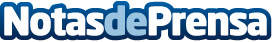 CODEPEH y FIAPAS quieren mejorar el diagnóstico y anticipar la atención temprana de la sordera infantilDatos de contacto:Nota de prensa publicada en: https://www.notasdeprensa.es/codepeh-y-fiapas-quieren-mejorar-el_1 Categorias: Infantil http://www.notasdeprensa.es